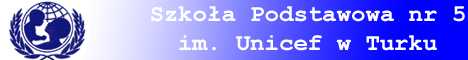 Szkoła Podstawowa nr 5 im. Unicef  	     62-700 Turek       os. Wyzwolenia 7A, ul. Broniewskiego 5                   tel. 632891831             	    fax  (63)2891634     	         unicef@sp5.turek.pl   www.sp5.turek.plZASADY  REKRUTACJI  DO  KLASY  PIERWSZEJ SZKOŁY PODSTAWOWEJ NR 5IM. UNICEF W TURKUNA ROK SZKOLNY 2023/2024I. Zasady rekrutacji dzieci tworzy się na podstawie przepisów:1. Na podstawie art. 30 ust. 1 ustawy z dnia 8 marca 1990 r. o samorządzie gminnym (Dz. U. z 2020 r. poz. 712 ze zm.), art. 154 ust.1 pkt 1  ustawy z dnia                                 14 grudnia 2016 r. – Prawo oświatowe (Dz. U. z 2020 r. poz. 910 ze zm.)2. Zarządzenie 12/2022 Burmistrza Miasta Turku z dnia 28 stycznia 2022 r.II. Termin rekrutacjiTerminy przeprowadzenia postępowania rekrutacyjnego i postępowania uzupełniającego, w tym terminy składania dokumentów, na rok szkolny 2023/2024 do klas I publicznych szkół podstawowych prowadzonych przez   Gminę Miejską Turek.2. Informacje o zasadach naboru można uzyskać na tablicy ogłoszeń w budynku szkoły na Os. Wyzwolenia oraz stronie internetowej szkoły www.sp5.turek.pl  w zakładce RODZICE/INFORMACJE i pod  numerem telefonu  63 289 18 31.III. Zapisy1. Do dopełnienia czynności związanych ze zgłoszeniem dziecka do szkoły
zobowiązani są jego rodzice lub prawni opiekunowie .2. Wnioski rodziców / prawnych opiekunów o przyjęcie dziecka  do klasy pierwszej na rok szkolny 2023/2024 można pobrać ze strony internetowej szkoły www.sp5.turek.pl z zakładki RODZICE/INFORMACJE.3. Wnioski (pobrane ze strony www.sp5.turek.pl ) można składać od dnia 30.01.2023 drogą elektroniczną wyłącznie na adres: unicef@sp5.turek.pl  lub w wersji papierowej w sekretariacie szkoły.IV. Zasady rekrutacji1. Obowiązek szkolny dziecka rozpoczyna się z dniem 1 września roku kalendarzowego, w którym dziecko kończy 7 lat, oraz trwa do ukończenia szkoły podstawowej, nie dłużej jednak niż do ukończenia 18 roku życia.2. Do klasy pierwszej przyjmuje się z urzędu dzieci zamieszkałe w obwodzie szkoły, który obejmuje ulice określone w Uchwale Nr VII/65/19 Rady Miasta Turku                    z  dnia  28 maja 2019 r.  w sprawie  w sprawie dostosowania sieci szkół podstawowych i gimnazjów do nowego ustroju szkolnego Ulice włączone do obwodu Szkoły Podstawowej nr 5:Osiedle Wyzwolenia.Ulice: Adama Asnyka, Aleja NSZZ Solidarności, Aleksandra Fredry, Andrzeja Kmicica, Bolesława Chrobrego, Bolesława Prusa, Cicha, Cisowa, Czysta, Emilii Plater, Eugeniusza Kwiatkowskiego, Folwarczna, Gabriela Narutowicza, Generała Władysława Andersa, Generała Mieczysława Smorawińskiego, Generała Stanisława Maczka, Generała Stanisława Sosabowskiego, Generała Władysława Sikorskiego, Górnicza, Graniczna, Grunwaldzka, Henryka Sucharskiego, Iglasta, Ignacego Daszyńskiego, Ignacego Łukasiewicza, Ignacego Mościckiego, Inwestycyjna, Jałowcowa, Jana Skrzetuskiego, Jana Kochanowskiego, Jaśminowa, Jodłowa, Jedwabnicza, Juliana Ordona, Juliana Tuwima, Jana Sobieskiego, Kazimierza Puławskiego, Księdza Dominika Jędrzejewskiego, Konstantego Ildefonsa Gałczyńskiego, Kardynała Stefana Wyszyńskiego, Kazimierza Wielkiego, Kolejowa, Kolska Szosa (od ul. Armii Krajowej w kierunku wschodnim), Końcowa, Korytkowska, Królowej Jadwigi, Kwiatowa, Macieja Rataja, Makowa, Malinowa, Mjr. Hubala, Marii Dąbrowskiej, Marii Skłodowskiej – Curie, Michała Wołodyjowskiego, Mieszka I, Mikołaja Kopernika, Modrzewiowa, Morelowa, Nowa, Obrońców Westerplatte, Orzechowa, Osiedle Wyzwolenia, Osiedle Uniejowskie, Osiedle Zapałczane, Piękna, Plac Kilińskiego, Plac Zawiszy Czarnego, Polskiej Organizacji Wojskowej, Powstańców Wielkopolskich, Północna, Polna, Podchorążych, Powstańców Warszawy, Przemysłowa, Radosna, Racławicka, Romualda Traugutta, Różana, Słoneczna, Skwer Jana Pawła II, Sosnowa, Stanisława Stefana Czarneckiego, Stanisława Staszica, Stanisława Wojciechowskiego, Stefana Starzyńskiego, Świerkowa, Świętej Barbary, Tadeusza Kutrzeby, Tamka, Uniejowska (od ul. Armii krajowej w kierunku wschodnim), Wincentego Witosa, Wiśniowa, Władysława Broniewskiego, Władysława Jagiełły, Władysława Łokietka, Władysława Raczkiewicza, Władysława Reymonta, Władysława Sikorskiego, Wschodnia, Zapałczana, Żwirki i Wigury.3. Jeżeli nadal szkoła dysponuje wolnymi miejscami w postępowaniu rekrutacyjnym do pierwszej klasy szkoły podstawowej, dla których organem prowadzącym jest Gmina Miejska Turek, wobec kandydatów zamieszkałych poza obwodem szkoły, bierze się pod uwagę łącznie następujące kryteria, którym przyznaje się odpowiednią liczbę punktów:1)kandydat i jego rodzice/opiekunowie zameldowani są na pobyt stały w Turku - 
15 punktów;miejsce pracy jednego lub obojga rodziców/opiekunów kandydata znajduję się 
w obwodzie szkoły - 5 punktów;kandydat objęty kształceniem specjalnym - 10 punktów;rodzeństwo kandydata w roku szkolnym, na który prowadzona jest rekrutacja, posiada status ucznia szkoły o przyjęcie do której ubiega się kandydat - 
5 punktów;wielodzietność rodziny kandydata - 5 punktów;niepełnosprawność w rodzinie kandydata – 5 punktów.4.Określa się dokumenty niezbędne do potwierdzenia kryteriów, o których mowa ust.4:za potwierdzenie spełnienia przez kandydata kryterium, o którym mowa 
w pkt 1 uważa się zaświadczenie o zameldowaniu stałym,za potwierdzenie spełnienia przez kandydata kryterium, o którym mowa 
w pkt 2 uważa się zaświadczenie potwierdzające zatrudnienie rodzica,za potwierdzenie spełnienia przez kandydata kryterium, o którym mowa 
w pkt 3 uważa się orzeczenie o potrzebie kształcenia specjalnego wydane przez zespół orzekający w poradni psychologiczno-pedagogicznej lub poradni specjalistycznej,potwierdzenia spełnienia kryterium o którym mowa w pkt 4 dokonuje dyrektor szkoły na podstawie dokumentacji szkoły,za potwierdzenie spełnienia przez kandydata kryterium, o którym mowa 
w pkt 5 uznaje się oświadczenie rodzica o wielodzietności rodziny (w rozumieniu Ustawy z dnia 5 grudnia 2014 r. o Karcie Dużej Rodziny – Dz.U. z 2016 r., 
poz. 785 ze zm.) w której wychowuje się kandydat,za potwierdzenie spełnienia przez kandydata kryterium, o którym mowa w pkt 4 uważa się orzeczenie o niepełnosprawności lub o stopniu niepełnosprawności lub orzeczenie równoważne w rozumieniu przepisów ustawy z dnia 27 sierpnia1997 r. o rehabilitacji zawodowej i społecznej oraz zatrudnianiu osób niepełnosprawnych (Dz. U. z 2011 r. Nr 127 poz. 721 ze zm.).5. O przyjęciu dziecka spoza obwodu szkoły do klasy pierwszej decyduje łączna liczba punktów za wymienione kryteria.6. Kandydaci są przyjmowani w kolejności łącznej liczby uzyskanych punktów licząc od liczby największej do wyczerpania miejsc.7.W przypadku, gdy kandydatów, którzy uzyskali taką samą liczbę punktów jest więcej niż wolnych miejsc, o przyjęciu decyduje data wpływu na wniosku o przyjęcie do szkoły.8. W sprawie przydziału dzieci przyjętych do szkoły do określonych oddziałów klasowych, decyzję podejmuje Dyrektor Szkoły.9. W miarę możliwości uwzględnia się indywidualne prośby rodziców/prawnych opiekunów.V. Postępowanie rekrutacyjne1. Postępowanie rekrutacyjne przeprowadza komisja rekrutacyjna powołana przez dyrektora szkoły. Dyrektor wyznacza przewodniczącego komisji rekrutacyjnej2. Do zadań komisji rekrutacyjnej należy w szczególności:    1) ustalenie wyników postępowania rekrutacyjnego.
    2) ustalenie listy kandydatów przyjętych  i kandydatów nieprzyjętych.
    3) sporządzenie protokołu postępowania rekrutacyjnego.3. Informacje o wynikach naboru będą dostępne na tablicy informacyjnej.VI. Odroczenia1. W przypadkach uzasadnionych ważnymi przyczynami, rozpoczęcie spełniania przez dziecko obowiązku szkolnego może zostać odroczone.2. Decyzję w sprawie odroczenia podejmuje Dyrektor Szkoły, wyłącznie dla dziecka zameldowanego w obwodzie szkoły.3. Decyzję o odroczeniu dziecka podejmuje  Dyrektor Szkoły na pisemny wniosek rodziców/prawnych opiekunów, po zasięgnięciu opinii poradni psychologiczno-pedagogicznej.                        Wniosek   rodziców  /  prawnych opiekunów  *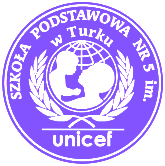 o  przyjęcie dziecka   do  Szkoły  Podstawowej  nr  5  im.  UNICEF   w   Turkuna rok szkolny 2023/2024 (dotyczy dzieci z obwodu szkoły)Nazwisko  dziecka  -  …………………………………………………………………………………………………………..Imiona   dziecka      -  ………………………………………………………..………………………………………………..Data  urodzenia       -   …………………………………………………………………………………………………………Miejsce  urodzenia   -  ………………………………………………………………………………………………………..Numer   pesel            -  ………………………………………………………………………………………………………..Imiona  rodziców dziecka     -   matki  ………………………………………………………………………………….                                                    ojca    ……………………………………………………………………………………Nazwisko  rodziców  dziecka  -  matki  ……………………………………………….………………………………                                                    ojca   ………………………………………………….………………………………… Adres  zameldowania  na  pobyt  stały  -  …………………………………………………………………………………………………………………………………………………………………………………………………………………………                                                                            Adres  zamieszkania 			-  ………………………..………………………………………………………………………………………………………………………………………………………………………………………………                                                                                Telefon  kontaktowy  do  rodziców  /  prawnych  opiekunów  -  ………………………………………..Miejsce  pracy  rodziców   /  prawnych  opiekunów  Matki  ……………………………………………………………………………………………………………………………….Ojca   …………………………………………………………………………………………………………………………………Dodatkowe  informacje  o  dziecku  (opinia  lub  orzeczenie  o  stopniu  niepełnosprawności,  orzeczenie  Poradni  Psychologiczno-Pedagogicznej  itp.)TAK                                    NIE               Jeżeli  tak,  proszę  podać  numer  i  datę  wydania  orzeczenia.               ……………………………………………………………………………………………………………………………………………	Inne informacje        …………………………………………………………………………………………………………………………………………..Ewentualne uwagi/prośby dotyczące zapisu dziecka do szkoły ………………………………………………………………………………………………………………………………………………………………………………………….Wyrażam  zgodę  /  nie  wyrażam  zgody  *  na  przetwarzanie danych osobowych zawartych w niniejszym wniosku w celu przeprowadzenia rekrutacji do szkoły oraz przez cały okres nauki mojego dziecka. *Wyrażam zgodę / nie wyrażam zgody na umieszczanie zdjęć mojego dziecka związanych 
z   życiem  szkoły  (uroczystości, konkursy itp.)  na stronie  internetowej  naszej  szkoły  oraz  w lokalnej prasie i innych mediach.                                                                                                    ……………………………………………………                                                                                                         Podpis  rodzica  /  opiekuna* niewłaściwe  skreślić Wniosek   rodziców  /  prawnych opiekunów  *o  przyjęcie dziecka   do  Szkoły  Podstawowej  nr  5  im.  UNICEF   w   Turkuna rok szkolny 2022/2023(dotyczy dzieci  spoza obwodu szkoły)Nazwisko  dziecka  -  …………………………………………………………………………………………………………..Imiona   dziecka      -  ………………………………………………………..………………………………………………..Data  urodzenia       -   …………………………………………………………………………………………………………Miejsce  urodzenia   -  ………………………………………………………………………………………………………..Numer   pesel            -  ………………………………………………………………………………………………………..Imiona  rodziców dziecka     -   matki  ………………………………………………………………………………….                                                    ojca    ……………………………………………………………………………………Nazwisko  rodziców  dziecka  -  matki  …………………………………………….…………………………………                                                   ojca   ………………………………………………..…………………………………… Adres  zameldowania  na  pobyt  stały  -  …………………………………………………………………………………………………………………………………………………………………………………………………………………………                                                                            Adres  zamieszkania			-  ……………………………………………..…………………………………………………………………………………………………………………………………………………………………………                                                                                Telefon  kontaktowy  do  rodziców  /  prawnych  opiekunów  -  ………………………………………..Miejsce  pracy  rodziców   /  prawnych  opiekunów  Matki  ……………………………………………………………………………………………………………………………….Ojca   ………………………………………………………………………………………………………………………………… Dodatkowe  informacje  o  dziecku  (  opinia  lub  orzeczenie  o  stopniu  niepełnosprawności,  orzeczenie  Poradni  Psychologiczno-Pedagogicznej  itp.)TAK                                    NIE               Jeżeli  tak,  proszę  podać  numer  i  datę  wydania  orzeczenia.               ……………………………………………………………………………………………………………………………………………Dodatkowe  informacje  o  dziecku.        …………………………………………………………………………………………………………………………………………..        …………………………………………………………………………………………………………………………………………..Ewentualne uwagi/prośby dotyczące zapisu dziecka do szkoły ………………………………………………………………………………………………………………………………………………………………………………………….15.  Powód złożenia wniosku  do naszej szkoły (właściwe podkreślić):
         a)   dziecko i jego rodzice/opiekunowie zameldowani są na pobyt stały  w Turku         b) miejsce pracy jednego lub obojga rodziców/opiekunów dziecka znajduje się 
              w obwodzie szkoły         c)  dziecko objęte jest  kształceniem specjalnym          d)  rodzeństwo  dziecka w roku szkolnym, na który prowadzona jest rekrutacja, posiada                status ucznia tej szkoły         e)  dziecko wychowuje się w wielodzietnej rodzinie (rodzina składa się z ……  dzieci)        f) niepełnosprawność w rodzinie kandydata 15.Wyrażam  zgodę  /  nie  wyrażam  zgody  *  na  umieszczenie  w.  w.  danych  w dzienniku  lekcyjnym.      16. *Wyrażam zgodę / nie wyrażam zgody na umieszczanie zdjęć mojego dziecka związanych 
             z  życiem  szkoły  (uroczystości, konkursy itp.)  na stronie  internetowej  naszej  szkoły oraz
             w lokalnej prasie i innych mediach.      * niewłaściwe  skreślić                  		                     ……………………………………………………   Podpis  rodzica  /  opiekunaRodzaj czynnościTermin w postępowaniu rekrutacyjnymTermin w postępowaniu uzupełniającymZłożenie wniosku o przyjęcie do szkoły podstawowej wraz z dokumentami potwierdzającymi spełnienie przez kandydata warunków lub kryteriów branych pod uwagę w postępowaniu rekrutacyjnymdo do Weryfikacja przez komisję rekrutacyjną wniosków o przyjęcie do szkoły podstawowej i dokumentów potwierdzających spełnienie przez kandydata warunków lub kryteriów branych pod uwagę w postępowaniu rekrutacyjnymdo do Podanie do publicznej wiadomości przez komisję rekrutacyjną listy kandydatów zakwalifikowanych i kandydatów niezakwalifikowanych.Potwierdzenie przez rodzica kandydata woli przyjęcia w postaci pisemnego oświadczenia Podanie do publicznej wiadomości przez komisję rekrutacyjną listy kandydatów przyjętych i kandydatów nieprzyjętych 